déclarationDocument deLa Banque mondialePOUR USAGE OFFICIEL UNIQUEMENTN° du rapport: PP2288DOCUMENT DE PROJET SUR UNSUBVENTION PROPOSÉED’UN MONTANT DE (0,5 MILLION DE DOLLARS EU ÉQUIVALENTS) À L'RÉPUBLIQUE DE DJIBOUTI FOR AENQUÊTE AUPRÈS DES MÉNAGES DE DJIBOUTI 2017 (P162743)World Bank DocumentCONTRE-VALEURS MONÉTAIRES(Taux de change en vigueur le 13 février 2017)Unité monétaire = Franc djiboutien (DJF) 1 DJF = 0,0055 $ USEXERCICE1erjanvier	–	31 décembre ABRÉVIATIONS ET  ACRONYMESADDS	Agence Djiboutienne      de  Développement  SocialBeTF 	Bank a exécuté le fonds fiduciaire CPS	Stratégie de partenariat avec les paysDirection des   Statistiques 	et  Études  Démographiques DISEDEDAM	Djibouti Household Survey (Enquête Djiboutienne Auprès des Ménages)IDE Investissements 	directs étrangersGestion 	financière FMPIB Produit 	intérieur brutGouvernement	du Gouvernement de  DjiboutiRapports financiers 	intermédiaires IFRNSDS	Stratégie nationale pour le développement des statistiques USAIDAgence des	États-Unis pour le développement international ASSISTANCE	TECHNIQUE  RÉPUBLIQUE DE DJIBOUTIEnquête auprès des ménages de Djibouti Table des matières 2017PageFICHERépublique de DjiboutiEnquête auprès des ménages de Djibouti 2017Document de projet de subvention de petite taille reTFMoyen-Orient et Afrique du Nord GPV05...CONTEXTE STRATÉGIQUE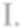 Contexte du paysDjibouti a  connu des taux de croissance  économique  élevés    au cours des  dernières  années. Profitant    de sa situation géographique, Djibouti est devenu principalement un réexportateur de produits éthiopiens et a commencé à montrer son potentiel en tant que plate-forme logistique. Entre 2008 et 2014, le pays a connu une  croissance  économique  annuelle  moyenne  de  4,9%,    dépassant  la  moyenne des pays en développement de la région du Moyen-Orient et de  l’Afrique du Nord (2,3%). Les principaux moteurs de cette tendance  ont été l’investissement public et le dynamisme continu de la chaîne de transport (Banque centrale de Djibouti, 2014).Djibouti est  une économie basée sur la rente,    vivant  en  grande  partie  des loyers de son port stratégiquement  situé et de  ses bases militaires étrangères  (USAID - Agence des États-Unis pour le développement international  -/Djibouti, 2004). Ainsi, la croissance du produit intérieur brut (PIB) de Djiboutiest largement liée à l’évolution du secteur tertiaire, 67% de son PIB provenant de ce secteur, en particulier des services de transport. Le  secteur  primaire  est  assez  petit,  principalement en  raison  des conditions météorologiques  hostiles  qui ont particulièrement entravé le développement du secteur agricole. De plus, seulement 10 % des terres sont cultivables (Banque centrale de Djibouti,  2014).L’ère  de forte croissance économique a été stimulée par l’augmentation de l’investissement étranger direct (IED). Les entrées d’IED ont commencé en 2003 etont augmenté certaines années (2007, 2008 et 2013) à un niveau supérieur à 20 % du PIB. Les IDE sont principalement concentrés dans les infrastructures portuaires, routières,  bâtiments  et  hôtels.Le moyen terme pour Djibouti semble favorable avec une croissance projetée de 7% entre 2016 et 2018, mais il existe des risques reconnus pour la stabilité et la poursuite de la croissance. Dans les années à venir, les investissements dans les infrastructures devraient afficher desrésultats positifs dans l’économie. Une fois ces projets achevés, le tourisme,  les télécommunications et les loyers des bases militaires étrangères devraient favoriser la croissance du pays. Néanmoins, des risques importants sont toujours présents en raison de retards potentiels dans la construction ou d’une gestion inefficace des projets d’infrastructure récemment achevés, du ralentissement de l’économie éthiopienne et de la situation sécuritaire dans les pays voisins.  Malheureusement, la forte croissance économique observée ne s’est pas « réductée » et le paysa vu peu d’améliorations dans la réduction de la pauvreté. L’incidence de l’extrême pauvreté est restée élevée même après les taux de croissance économique élevés de ces dernières années. Les estimations officielles montrent que le taux de pauvreté n’a été réduit que d’un point de pourcentage au cours de la période 2002-2013, passant de 24 % à 23 %. L’incidence de la pauvreté dans les zones rurales a quelque peu diminué, mais  elle  reste  grave  car  44,5 %  de  la  population  a été classée  comme  extrêmement  pauvre. Cela  implique qu’environ 45% de la populationn’était pas en mesure de couvrir ses besoins alimentaires. D’autres indicateurs tels que le taux de pauvreté dans le monde ont également montré des progrès lents. Le taux de pauvreté mondial, basé sur une approche du coût des besoins fondamentaux par équivalent adulte, reflète le pourcentage de la population  qui  n’est  pas  en mesure   de se permettre  un  seuil  minimum  de besoins alimentaires  et non alimentaires.   À l’échelle nationale, la pauvreté mondiale était de 46 % en 2002 et de 40 % en  2013.Bien que les résultats semblent troublants, il convient de noter qu’il existe d’importantes différences dans l’approche de mesure du bien-être et de la pauvreté au cours de ces années, ce qui soulève la prudence dans leur interprétation. En résumé, deux facteurs clés peuvent influer surla comparabilité des estimations de la pauvreté. Tout d’abord, les modules de collecte d’informations sur la consommation étaient différents d’une année à l’autre (longueur et détails des questions utilisées, utilisation du rappel au lieu d’une laiterie, etc.), ce qui permettait de faire une certaine différencedans le changement decette méthodologie. Deuxièmement, l’enquête auprès des ménages de 2013 était axée sur la mise à jour de l’Indice des prix à la consommation et sur la collecte de renseignements auprès des ménages urbains. Pour obtenir des estimations nationales du bien-être et de la pauvreté, un sous-échantillon de ménages rurauxprovenant d’une enquête auprès des ménages de 2012 a été intégré au calcul. Cette combinaison de sources de données pourrait également avoir une incidence sur la comparabilité des estimations de la pauvreté examinées  ci-dessus.Malgré les lacunes du système de surveillance de la pauvreté, d’autres indicateurs nonmonétaires indiquent une histoire constante de stagnation de la protection sociale dans le pays. Les diagnostics effectués à l’aide des enquêtes auprès des ménages    de  2002  et  2012  montrent des effets limités de la  croissance sur l’amélioration des résultats des individus sur le marché du travail, des indicateurs de santé des enfantsou des  améliorations des taux d’alphabétisation des adultes. En 2012, le taux de chômage était de 48 % au niveau national et de 69 % chez les jeunes, environ 30 % des enfants souffraient d’insuffisance pondérale et 34 % souffraient d’un retard de croissance, et les taux d’alphabétisation de la populationâgée de 15 anset plus étaient d’un peu moins de 50 %. Les analyses distributifs indiquent des lacunes persistantes dans l’accès aux services, tandis que les indicateurs de niveau d’éducation améliorés sont concentrés parmi les ménages les plus riches et que les 20 % les plus riches stagnent. Les perceptions des ménages  en  2012  suggèrent une situation préoccupante  où  une    part  importante d’entre eux  s’attendent à ce que la   pauvreté continue d’augmenter. Pris ensemble, ces résultats donnent à penser que, malgré les lacunes reconnues du système de surveillance de la pauvreté à Djibouti, son message général de faible ruissellement de la croissance semble correct.  Contexte sectoriel et institutionnelLe Gouvernement djiboutien(GoD)a fait preuve d’un engagement ferme en faveur d’une stratégie statistique nationale solide. Avec l’appui des donateurs, la première Stratégie nationale pour le développement de la statistique  (NSDS)  a été  élaborée  pour  la  période    2006-2010. Une  stratégie  actualisée  a été élaborée pour la période 2011-2015, inscrite dans la loi n° 123/AN/1/6eme  L. La dernière FSD n’a atteint que partiellement les objectifs visés, le rapport d’évaluation soulignant que bon nombre des activités n’ont pas pu être menées en temps opportun. Le troisième objectif de la NSDS visant à « Améliorer la qualité et la fréquence mondiales des statistiques sur les conditions de vie des ménages » a été atteint à 25%, tandis que l’objectif 4 « Promouvoir l’accès aux données » n’a été atteint qu’à 41%. Le gouvernement de la RdCe  poursuit actuellement la définition etle développement de laNSDS  2016-2020 et on s’attend à ce que ces objectifs soient toujours au premier plan de la stratégie. Des données et des statistiques fiables seront essentielles pour éclairer les nouveaux programmes d’élaboration et les plans d’action du gouvernement.  La Direction des statistiques et des études démographiques (DISED) s’appuie depuis 1996 sur l’Enquete  Aupres  des Menages (EDAM) pour produire des indicateurs de bien-être et de pauvreté. Cet effort a subi plusieurs améliorations au fil des ans. Le premier effort est venu avec l’Enquête  Auprès  des Ménages – Indicateurs  Sociaux  (EDAM-IS), menée en 1996, où seul un questionnaire exploratoire a été rempli avec le soutien de la Banque mondiale et des Nations Unies  Programme de développement (PNUD). DISED a continué d’élargir la frontière des données collectées dans l’EDAM-IS et a considérablement amélioré la collecte de données en 2002 lorsqu’une base d’échantillonnage mise à jour a été constituée en 2001/02 pour mieux représenter les conditions de vie des ménages djiboutiens. L’EDAM-IS 2002a recueilli des informations sur 12 composantes de la consommation d’environ 2400 ménages.Le Recensement de 2009 a fourni une excellente occasion de mettre à jour et de prélever de meilleurs échantillons pour comprendre les dépenses des ménages. Le questionnaire de 2012 a été conçu pour améliorer le  détail  des    données  recueillies. Des modules  sur  l’alimentation, le  logement  et les services publics,  l’éducation, la  santé,  l’habillement, les communications, les transports, les achats  de  biens  durables  et  d’autres  produits non alimentaires  ont recueilli des données  sur  un total de 107 articles. Enfin, l’EDAM-Budget  Consommation  (EDAM-BC) a recueilli des informations très détaillées sur la consommation dans le cadre des efforts de DISED pour mettre à jour l’indice des prix à la consommation. En utilisant les informations de l’EDAM-BC 2013, un nouveau seuil de pauvreté et un nouveau taux de pauvreté ont été estimés. La méthodologie la plus récente pour mesurer la pauvreté à Djibouti utilise les informations de l’EDAM-BC  2013  pour  calculer la pauvreté. En  ajustant les seuils de pauvreté  en  fonction de l’évolution  des prix au fil du temps, les taux de pauvreté pour 2002 et 2012 ont également été  prélevés sur l’EDAM-IS correspondant. Une publication à paraître produite conjointement par  la DISED  et la Banque africaine de développement (BAD) contient les estimations les plus récentes du taux de pauvreté.  Le prochain EDAM est prévu pour 2017 et devrait être sur le terrain au cours du premier trimestre de cette année civile. L’enquête, conforme aux efforts antérieurs mais intégrant les bonnes pratiques actuelles, fournira des informations essentielles sur la démographie,la consommation des ménages, les dépenses, ainsi que des indicateurs de bien-être pour calculer la pauvreté et les inégalités dans le pays. L’EDAM devrait devenir la pierre angulaire du futur dialogue sur les politiques fondées sur des données probantes, en particulier celles visant à améliorer lesconditions de vie descitoyens dans le cadre de la nouvelle stratégie « Vision 2035 » du GdD.  À la demande de DISED, le GP De la pauvreté a fourni une assistance technique (AT) au cours des 12 derniers mois (P156794) pour aider à améliorer le système de surveillance de la pauvreté dans le pays. Lamesure de la politique à Djibouti repose sur la disponibilité et la richesse des données collectées dans l’EDAM. Grâce à cet engagement, l’équipe a réussi à établir une bonne relation de travail avec la direction et le personnel technique  de  DISED. Les  activités  d’assistance technique ont été autorisées  à effectuer des diagnostics sur des  instruments     d’enquête antérieurs, des méthodologies de mesure du bien-être et des protocoles de collecte de données. Dans le cadre de l’AT, l’équipe s’est concentrée sur la collaboration étroite avec DISED sur la façon d’améliorer l’instrument d’enquête et de trouver desstratégies d’amplageréalisables pour inclure la population nomade. Les discussions ont progressé à un bon rythme et DISED a été réceptif à plusieurs des mises à jour suggérées. L’équipe1  a discuté et s’est mise d’accord avec le DISED sur la mise en œuvre de plusieurs améliorationsdans lequestionnaire.   Conformément aux bonnes pratiques actuelles, l’équipe et DISED ont commencé à examiner le questionnaire EDAM afin d’y inclure des améliorations au module sur les produits alimentaires, à la section des biens durables, au module sur la santé et au module sur les services de logement etlesdépenses liées à l’entraînement. Une première ébauche du questionnaire a été partagée par DISED avec divers partenaires en décembre 2016, y compris un comité technique multisectoriel, des ministères d’exécution et d’autres1 L’équipe a largement bénéficié des discussions et des commentaires reçus de l’équipe d’enquête de DEC, de ses collègues SP et MFM travaillant à Djibouti.partenaires internationaux. L’objectif  principal   était d’obtenir des  suggestions  et  des recommandations      qui  pourraient aider à mieux atteindre les objectifs de l’EDAM et à saisir le bien-être des ménages djiboutiens. Une réunion avec les ministères et d’autres partenaires a été organisée le 11 janvier  2017 où la discussion  engageante  a conduit  à des améliorations supplémentaires  de  certaines    questions dans l’EDAM.     Le projet révisé  du questionnaire EDAM devrait être utilisé dans un pré-test sur le terrain sur un très petit nombre de ménages au cours des dernières semaines de  janvier.La stratégie d’échantillonnage de l’EDAM 2017 intégrera deux caractéristiques importantes. La première caractéristique est que, pour la première fois, l’enquête nationale auprès des ménages comprendra une stratégie visant à inclure la population nomade. Selon le recensement de 2009, la population nomade représentait entre 20 et 40% de la population djiboutienne.  Cependant, en raison de contraintes logistiques et de ressources, entre autres, les nomades n’ont été relevés dans aucun des EDAM précédents. Compte tenu   de la  probabilité  d’être  parmi les    plus  vulnérables du pays,  le  fait d’avoir  une  stratégie  pour  les étudier et, dans la mesure du possible, les inclure dans le calcul des estimations nationales de la pauvreté et des    inégalités  constituera    une  grande  amélioration par rapport à tous les  EDAM précédents.   Il y a    maintenant un accord pour, en coordination avec le ministère de l’Agriculture, utiliser les informations sur les cartes des points d’eau pour aider à  dessiner des zones  de dénombrement  qui  peuvent  encadrer  les  efforts  de collecte de  données  pour  les ménages   nomades.  Une autre caractéristique qui sera incluse dans l’EDAM 2017 est la mise à jour du cadre d’échantillonnage pour inclure les zones de bidonvilles (telles que la communauté de Balbala). Ces régions ont connu une forte augmentation de la population, en raison de l’immigrationen provenancedu pays et d’ailleurs, ce qui soulève des mises en garde quant à l’utilité du recensement de 2009 comme cadre d’échantillonnage. Une  liste  mise à jour  pour  ces  domaines    devrait  éclairer  le  cadre  à partir duquel    l’échantillon  EDAM  sera  tiré.Objectifs de niveau supérieur pourlesquelles le projet  contribueL’activité proposée concerne à la fois la stratégie de partenariat avec les pays (SCP) actuelle et la stratégie régionale. Le premier pilier de la SCP, la réduction de la vulnérabilité, a identifié l’amélioration des programmes de filets de sécurité socialeainsi que le développement du capital humain grâce à l’amélioration des   indicateurs de santé  et  de la qualité de l’éducation  comme  des défis clés.     L’amélioration  des systèmes de suivi et de mesure du bien-être dans le pays a le potentiel d’éclairer et d’aider à ciblerle programme de protection sociale et de fournir une base solide pour le suivi desindicateurs de développement humain. L’activité est également clairement alignée sur le pilier de la stratégie pour le Moyen-Orient et l’Afrique du Nord (MNA) sur le renouvellement du contrat social etl’amélioration du suivi de la réduction de  la pauvreté  urbaine  et  des opportunités de  revenus   des femmes  et des jeunes. Enfin,  les résultats obtenus de l’EDAM 2017 devraient fournir en temps opportun des contributions aux preuves requises pour la rédaction du diagnostic systématique par pays de Djibouti et, en fin de compte, éclairer l’identification des secteurs clés pour le développement durable dans leCadre de partenariat avec les pays(les deux documents devraient être livrés au cours de l’exercice 18).Ce projet s’inscrit dans l’objectif déclaré de la NSDS 2016-2020 (actuellement en préparation) de pouvoir répondre aux besoins des producteurs et des utilisateurs de statistiques afin de suivre les politiques et les programmes, y compris la stratégie nationale pour l’emploi et les objectifs de  développement  durable.   Les  résultats  de  ce  projet  devraient  également    contribuer  directement à la capacité du pays à suivre les indicateurs nécessaires pour suivre les progrès en matière de réduction de la pauvreté et de développement humain, un élément clé du pilier IV de la Vision  2035 du pays. OBJECTIFS DE DÉVELOPPEMENT DU PROJET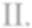 AOPL’AOP doit aider le DISED à collecter, analyser et diffuser les données émanant de l’Enquête auprès des ménages pour les indicateurs sociaux (EDAM)  2017.Bénéficiaires du projetLes principales parties prenantes seront les utilisateurs de l’EDAM, tant publics que privés. Les services deligne devraient être en mesure de tirer des informations importantes sur la population du pays et les conditions de vie des ménages, en particulier des groupes vulnérables. Les indicateurs sociaux devraient également éclairer la Vision 2035 du gouvernement. L’av aabilité publiquedes données devrait aider les chercheurs, les universités et la communauté internationale et améliorer la compréhension des défis auxquels la population est confrontée.Indicateurs de résultats au niveau de l’AOPLes principaux résultats attendus de ce projet sont les suivants :Collecte de données: réussite de l’EDAM 2017Analyse : Publication du rapport d’analyse sur le bien-être et la pauvretéDiffusion : Archivage de l’EDAM 2017 pour un accès public dans une bibliothèque de microdonnées en ligne(c’est-à-dire le catalogue de microdonnées de la Banque mondiale)  DESCRIPTION DU PROJET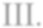 Composantes du projetLe projet devrait être exécuté sous une composante: Djibouti Household Survey 2017. Les activités menées dans le cadre de cette opération auront pour objectif de soutenir la mise en œuvre réussie de la conception, de la collecte de données et de l’analyse de l’EDAM 2017. Compte tenu des améliorations attendues du questionnaire etde la stratégie de sampling, l’EDAM 2017 est non seulement destiné à produire des estimations de la pauvreté, mais aussi une mesure considérablement améliorée du bien-être des ménages et des indicateurs représentatifs au niveau national qui incluent pour la première fois la population nomade.  La mise en œuvre  de  l’EDAM    comprend  plusieurs  tâches. La  préparation  du   questionnaire est bien avancée et devrait être finalisée en février 2017. Au cours des mois suivants,  l’équipe DISED  :effectuer des travaux cartographiques pour mettre à jour le dénombrementsous forme de cartographie (y compris ceux pour les points d’eau qui seront utilisés pour l’échantillonnage des ménages nomades); effectuer un exercice d’inscription et d’échantillonnage pour définir les ménages qui feront l’enquête dans le EDAM;offrir une formation pratique au personnel sur le terrain (y compris les superviseurs et les recenseurs) au moyen d’une série d’ateliers;programmer le questionnaire sous la forme d’une entrevue personnelle assistée par ordinateur et mettre  l’enquête à l’essai;  interviewer et recueillir les données pour l’échantillon de ménages sélectionnés;préparer les ensembles de données associés avec les renseignements de l’enquête recueillie;  etpréparer un rapport sur le bien-être et la pauvreté décrivant les conclusions de l’EDAM  2017.Les ensembles de données de l’EDAM 2017 devraient être mis à la disposition du public via le catalogue de microdonnées de la Banque mondiale. Les conclusions du rapport seront diffusées, au moins, par le biais d’une présentation aux  parties prenantes, aux ministères d’exécution et aux partenaires de développement.B. Coût et financement du projetIMPLÉMENTATION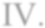 Dispositions institutionnelles et de mise en œuvreLes activités seront mises en œuvre dans le cadre d’un accord entre l’Agence djiboutienne pour le développement social (ADDS) et la DISED. ADDS sera principalement responsable de l’exécution de la  subvention  et des aspects fiduciaires,    tandis que  DISED  sera      responsable des aspects  techniques  du projet, y compris la fourniture de services de collecte de  données. À travers plusieurs discussions, il a été  clairement indiqué à  l’équipe    qu’un  accord  similaire  a  été  mis en œuvre  avec succès  par  les deux  entités en de précédentes occasions, y compris la collecte de données pour le registre social du projet P158696 de la Banque mondiale, et même l’EDAM 3 collecté en    2012.Suivi et évaluation des résultatsUn cadre de résultats et un outil d’évaluation (annexe 1) ont été élaborés pour suivre les progrès de la mise en œuvre et évaluer la réalisation de l’AOP. Le cadre contient 3 indicateurs de résultat au niveau de l’AOP qui feront l’objet d’un suivi et d’un rapport.Incapacitéde SustaCette subvention est complétée à la fois par BB et par un fonds fiduciaire exécuté par la banque (BETF) pour s’assurer que la mise en œuvre est correctement supervisée  et qu’un soutien continu est fourni à la  contrepartie au besoin. Ce  soutien aux    activités complémentaires       s’est avéré  précieux  dans  la définition du questionnaire EDAM 2017. D’autres formes d’appui seront fournies au cours de la dernière étape de l’exercice d’échantillonnage, de la programmation du questionnaire, de l’élaboration de la mesure de la pauvreté et de la rédaction du rapport final.Le gouvernement de la part du Gouvernement de la région d’aide au projet bénéficie d’un fort soutien, car l’enquête représentera une pierre angulaire du système de suivi statistique dans le pays et aidera à fournir des preuves pour les futures discussions politiques. Le gouvernement, par l’intermédiaire du ministère des Finances, a  également indiqué son engagement dans la mise en œuvre du projet – avec une lettre de demande de soutien signée par le ministre  lui-même.PRINCIPAUX RISQUES ET MESURES D’ATTÉNUATION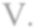 Le risque global de la mise en œuvre de ce projet est modéré.L’équipe  est  au courant  de  deux efforts antérieurs    pour mettre  en œuvre  un  RETF  par  DISED. Premièrement,  le renforcement des capacités de l’Agence nationale de statistique (TF056372), approuvé en 2006 et sous une administration différente. Un deuxième effort a été le renforcement des capacités statistiquespour le travail macroéconomique et la pauvreté (TF016559), approuvé en 2013. Cependant, la contrepartie n’a pas signé la Convention de subvention et le projet a été abandonné. Pour le RETF actuellement proposé, le personnel de DISED peut ne pas être familier avec l’ensemble du processus conduisant àdes retardsdans la mise en œuvre de l’enquête, et si les activités ne sont pas terminées avant la saison chaude (début juin) ou le début du Ramadan (fin mai), il y a un risque que l’enquête doive être reportée de manière significative.  Le projet    sera  mis enœuvre par l’ADDS      en  collaboration  avec  DISED.   Ce dernier  sera responsable de l’aspect technique du projet tandis que le premier sera responsable des aspects fiduciaires. Un contrat sera établi entre ADDS et DISED qui détaillera  les modalités d’exécution et les rôles et responsabilités des deux parties.  Un diagnostic sur la préparation de la gestion financière (FM)  d’ADDS a été  effectué. Le  risque  de FM  a été  évalué  comme  modéré, mais  certaines mesures d’atténuation  ont  été  identifiées    qui  satisferaient aux exigences minimales en vertu de l’OP/BP 10.00 et maintiendraient  le niveau de risque à modéré. Une évaluation de l’approvisionnement pour l’ADDS  a  également  été  réalisée. L’ADDS    sera    l’organisme  d’exécution    de  ce  projet et sera chargé d’administrer    les procédures de passation de marchés du projet. Il veillera également à ce que les règlements de la Banque mondiale en matière de marchés publics pour les emprunteurs soient mis en œuvre. ADDS possède une vaste expérience dans la mise en œuvre de projets de la Banque mondiale. Le personnel chargé des achats est qualifié et possède des compétences  pour gérer les procédures de passation des marchés de la Banque mondiale. L’évaluation de la capacité d’approvisionnement a été effectuée et certains risques ont été identifiés. D’où le taux de risque « modéré ». Cependant, des mesures d’atténuation claires ont été identifiées pour aider à la mise en œuvre harmonieuse  du  projet.DISED a mené avec succès plusieurs enquêtes à l’échelle nationale qui sont de nature similaire à ce qui est  actuellement    proposé. Il y a    une forte demande de la  part de  DISED  pour  mener  cette  enquête en tant queDISED a démontré son engagement envers sa mise en œuvre réussie en travaillant en permanence avec l’équipe de la Banque mondiale, en partageant des informations sur les stratégies de collecte de données EDAM précédentes et en étant ouvert aux idées qui aideraient à améliorer leurs systèmes de surveillance de la pauvreté. Un problème de mise en œuvre potentiel est que l’EDAM 2017 inclura pour la première fois la population nomade. Pour pouvoir les identifier de manière appropriée sur le terrain, le DISED a déjà engagé le ministère de l’Agriculture pour créer une carte des points d’eau et  aider à identifier les itinéraires et les points de concentration qui maximiseront la probabilité de pouvoir les étudier. La formation des géomètres  devrait également viser  à    sensibiliser les géomètres  lors  de l’entrevue avec  la population nomade.     DISED a déjà réalisédes enquêtes sur d’autres populations vulnérables telles que celles vivant dans des bidonvilles urbains  (plus  récemment dans le   cadre  du  registre  social  de l’ADDS).     Le  DISED  a  également  reconnu le besoin   d’assistance  technique  et  a  déjà  demandé    l’appui de  la Banque mondiale  pour  les  principales  caractéristiques de la mise en œuvre. Actuellement, il existe des fonds disponibles à partir du budget de la Banque (P156794) et d’un BETF (P158471) pour fournir un soutien technique à la mise en œuvre de l’EDAM  2017.Outil systématique d’évaluation des risques des opérationsRÉSUMÉ DE L’ÉVALUATION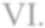 Compte tenu de la nature de l’AOP qui appuie la collecte, l’analyse  et la diffusion des données de    l’Enquête auprès des ménages  de 2017,  le  calcul  standard  du  taux de rendement  économique  n’est    pas  directement applicable ou pertinent pour ce projet. Les avantages du projet sont multiples,  mais  ne peuvent pas être facilement évalués en termes monétaires. Les données et les résultats de l’enquête devraient éclairer la conception des politiques publiques et les rendre plus efficaces grâce à la production de données probantes sur l’efficacité du ciblage, l’utilisation efficiente des ressources publiques et un système de suivi fiable du  bien-être des ménages.Gestion financièreLa subvention proposée sera mise en œuvre conformément aux politiques de la Banque mondialequi sont la norme pour la mise en œuvre des projets, y compris le « cadre d’approvisionnement » de juillet 2016. L’Agence djiboutienne  pour  le développement  social  (ADDS)  est une  institution  publique  et  sera    responsable   de la gestion des projets, y compris la gestion financière et la comptabilité. La gestion financière  (FM)l’évaluation effectuée au cours de l’évaluation a révélé que le risque de FM, en tant que composante du risque fiduciaire, est évalué comme modéré.Un seul compte désigné distinct (DA) en dollars américains sera ouvert dans une banque commerciale à Djibouti  acceptable  pour  la Banque mondiale.   Paiements  et  retraits  de  dépenses éligibles accompagnés de pièces justificatives ou d’états des dépenses (SOE) pour des sommes inférieures  aux  seuils prédéfinis pour chaque catégorie de dépenses, conformément aux procédures applicables et aumanuel de  décaissement D de la Banquemondiale. ADDS sera responsable de soumettre des demandes de réapprovisionnement  sur  une  base mensuelle.  Toutes les      demandes de retrait devraient  être  entièrement  documentées, tenues à jour   et  mises à la disposition de la  Banque  et des auditeurs de projets  pour  examen.   Tous les   décaissements   seront  soumis aux termes de la Convention de subvention et aux procédures définies dans la lettre de décaissement.  Les principes    comptables  généraux du   projet  seront   les suivants :  a)  la  comptabilité du projet  couvrira toutes les sources et utilisations des fonds du projet, y compris les paiements effectués et les dépenses engagées. La comptabilité du projet sera basée sur la comptabilité de caisse; et b) les transactions et les activités de projet seront séparées des autres activités entreprisespar l’ADDS.  L’information financière du projet comprendra des rapports financiers intermédiaires (IFR) non audités et des états financiers annuels du projet (PFS) : (a) les IFR doivent inclure des données sur la situation financière du projet. Ces rapports devraient comprendre:i)  un état des sources de financement et des utilisations pour la période  couverte  et  un chiffre cumulatif,    y compris  un  relevé des soldes des  comptes  bancaires  du  projet;  un état de l’utilisation des fonds par composante et par catégorie de dépenses; iii) une déclaration de rapprochement pour le Plan d’action pour le développement; iv) un état d’analyse budgétaire indiquant les prévisions et les écarts par rapport au budget réel; et v) une liste complète de toutes les immobilisations; b) ADDS produira les IFR tous les trimestres et les soumettra à la Banque dans les 45 jours à la fin dechaque trimestre. Le PFS annuel devrait comprendre :i)un état des flux de trésorerie; ii) un état final de la situation financière; iii) un état des engagements en cours; et iv) une analyse des paiements et des retraits du compte de subvention.ADDS sera responsable de lapréparation d’un manuel FM simplifié. Le manuel simplifié du FM comprendra une description des arrangements fiduciaires, y compris les règles et procédures de gestion financière et de comptabilité, les procédures de contrôle interne spécifiques, la circulation de l’information et des  fonds pour le projet et chacune de ses  composantes.Les états financiers du  projet    seront    vérifiés  par  un  auditeur  externe  privé  et  couvriront   tous les aspects du projet, l’utilisation des  fonds et les dépenses engagées. L’audit portera également sur les opérations financières, les systèmes de contrôle interne et de gestion financière, ainsi qu’un examen complet de l’état des dépenses. Le rapport d’audit comprendra: i) l’opinion de l’auditeur sur les états financiers annuels du projet; ii) une lettre de gestion sur les contrôles internes du projet; etun avis d’examen limité sur les IFR. Le rapport d’audit couvrira toute la durée de vie du projet  ou toute autre période spécifiée par la Banque et sera soumis à la Banque mondiale dans les six mois suivant la fin de cette  période.ApprovisionnementLe projet proposé sera mis en œuvre conformément aux politiques de la Banque mondiale qui sont la norme  pour la mise en œuvre du projet.   Les  procédures  de passation de marchés    seront    menées  conformément au Règlement de la Banque mondiale sur les marchés publics pour les emprunteurs de la FPI pour l’achatde biens, de travaux, de services nonconsultants  et de services de conseil  de  juillet  2016. Les  Lignes directrices de  la Banque  sur la fraude et la corruption, révisées en 2011, seront également appliquées au projet. Les procédures de passation de marchés seront administrées  par l’ADDS en tant     qu’agence  de mise en œuvre    de ce projet  et  veilleront   à ce  que les règlements de la Banque mondiale en matière de marchés publics pour les emprunteurs soientmis en œuvre. ADDS possède une vaste expérience dans la mise en œuvre des projets de la Banque mondiale. Le personnel chargé des achats est qualifié et possède des compétences pour gérer les procédures de passation des marchés de la Banque  mondiale.Le taux d’évaluation des risquesdes activités d’approvisionnement est évalué comme ainsiqu’ilest «moder ate ». Cependant, des mesures d’atténuation claires ont été identifiées qui aideront à la mise en œuvre harmonieuse du projet (annexe  2).Autres stratégies de protection déclenchéesCe projet ne déclenche aucune stratégie de protection.B. Recours en cas de grief de la Banque mondialeLes communautés et les individus qui estiment être lésés par un projet soutenu par la Banque mondiale (BM) peuvent déposer des plaintes auprès des mécanismes de règlement des griefs existants au niveau du projet ou du Service de règlement des griefs (GRS) de la Banque mondiale. Le GRS veille à ce que lesdocuments reçus soient rapidement examinés  afin de répondre aux préoccupations liées au projet. Les collectivités et les personnes touchées par le projet peuvent soumettre leur plainte au Comité d’inspection indépendant de la Banque  mondiale, qui détermine si    des  dommages  se sont  produits  ou  pourraient  survenir en raison du non-respect de ses politiques et procédures par la Banque mondiale.   Les plaintes peuvent être déposées à tout moment après que les préoccupations ont été portées directement à l’attention de la Banque mondiale et que la direction de la Banque a eu la possibilité d’y  répondre. Pour  plus d’informations  sur la façon de soumettre des plaintes au Service de recours en cas de griefs d’entreprise (GRS) de la Banque mondiale, veuillez consulter  http://www.worldbank.org/GRS. Pour plus d’informations sur la manière de déposer des plaintes auprès du Bureau d’inspectionde la Banquemondiale, veuillez consulter  www.inspectionpanel.org.Annexe 1 : Cadre de résultats et suivi*Veuillez indiquer si l’indicateur est un indicateur du secteur de base (voir plus loin http://coreindicators)**Les valeurs cibles doivent être saisies pour les années où les données seront disponibles, pas nécessairement annuellementAnnexe 2: Modalités de mise en œuvre RÉPUBLIQUE DE DJIBOUTI: Enquête sur les ménages de Djibouti 2017Dispositions institutionnelles et de mise en œuvre du projetMécanisme d’administration du projet: Le projet sera mis en œuvre par l’ADDS encollaboration avec DISED. Ce dernier sera responsable de l’aspect technique du projet tandis que le premier sera responsable des aspects fiduciaires. Un contrat sera établi entre ADDS et DISED qui détaillera les modalités d’exécution et  les rôles et responsabilités des deux parties.  Le PMO comprendra du personnel de l’ADDS et de la DISED et sera responsable de la mise en œuvre quotidienne du projet.Gestion financière, décaissements et approvisionnementGestion financièreLe projet sera mis en œuvre par l’Agence djiboutienne pour le développement social (ADDS) en collaboration avec l’Agence statistique (DISED). Le dernier sera responsable de l’aspect technique du projet tandis que le premier sera responsable des aspects fiduciaires. Un contrat sera établi entre ADDS et DISED qui détaillera les modalités d’exécution et les  rôles et responsabilités des deux parties.  L’évaluation de la gestion  financière  de l’ADDS  a été  réalisée  par  l’équipe FM de la Banque.   Sur la base  de l’évaluation,le risque de FM (dans le cadre du risque fiduciaire) est évalué comme  modéré.ADDS devra intégrer les mesures ci-dessous afin de satisfaire aux exigences minimales de l’OP/BP 10.00 et de maintenir le niveau de risque à  modéré:Dotation : ADDS  mobilisera    son  propre  personnel  ou  recrutera  un  comptable  pour gérer les aspects FM du   projet. Le comptable sera responsable de la préparation des demandes de retrait, de l’enregistrement des  transactions  quotidiennes et de la préparation des rapports financiers trimestriels en complémentdesétats financiers annuels. La Banque mondiale fournira la formation et le renforcement des capacités nécessaires en ce qui concerne les procédures de fm si nécessaire.Système comptable et rapports : Aux fins de la subvention, un système de comptabilité cantonné serachoisi où des feuilles de calcul Excel seront utilisées pour générer les rapports financiers non audités (IFR) intermédiaires requis pour le projet. La documentation et les pièces justificatives sont conservées à l’ADDS et à la DISED en cas d’examen et d’audit ultérieurs. Les IFR du projetseront préparées sur une base trimestrielle et seront soumises à la Banque dans les 45 jours à la fin de chaque  trimestre.Contrôles internes : ADDS préparera un manuel FM simplifié. Le  manuel simplifié du FM comprendra    une  description    des arrangements   fiduciaires,  y compris  les  règles et procédures de gestion financière et  de comptabilité,  les  procédures de contrôle  interne  spécifiques, la circulation de l’information et des fonds pour le projet et chacune de ses  composantes.  Décaissements et flux de fonds : ADDS ouvrira un compte désigné (DA) distinct en USD pour recevoir le produit de la subvention. Le produit de la subvention sera versé conformément aux lignes directrices de la Banque en matière de décaissements, telles qu’elles sont décrites dans le lets de décaissement.  Budgétisation : ADDS préparera un budget annuel en plus d’un plan de décaissement périodique. Le budget annuel et le plan de décaissement seront divisés  sur une base mensuelle. Le plan de décaissement fera l’objet d’un suivi trimestriel et sera mis à jour au  besoin.Audit : Un  auditeur  externe  indépendant  acceptable  pour  la  Banque,  financé  par la subvention, sera engagé par ADDS pour effectuer l’audit du projet conformément aux  normes internationales d’audit,    émettre  l’opinion  indépendante    requise  et préparer la lettre de gestion. Le rapport d’audit et la lettre de gestion couvrant toute la durée de vie du  projet ou toute autre période spécifiée par la Banque seront soumis par ADDS à la Banque au plus tard six mois après la fin de cette période. ADDS serachargé de    préparer  les TOR  pour  l’auditeur    et de les  soumettre  à  la  Banque pour   approbation. L’auditeur sera également invité à donner son avis sur l’efficacité du système de contrôle  interne  du  projet. Conformément à la   Politique  de la Banque  mondiale  sur      l’accèsà  l’information publiée le 1er  juillet  2010,  le  rapport  d’audit  avec les états financiers vérifiés du projet sera mis à la disposition du      public.Modalités de décaissement proposéesLe projet serait financé par le fonds d’affectation spéciale multidonateurs pour le renforcement des capacités statistiques, administré par la Banque mondiale. Il   n’y a pas d’agences multi- ou bilatérales cofinançant ce projet. Le coût du projet est estimé à  500 000 dollars des États-Unis.Méthode de décaissement : Les méthodes de décaissement suivantes peuvent être utilisées au titre de la subvention :RemboursementAvancePaiement directLes catégories de subventions sont réparties comme suit :Compte désigné. Afin de s’assurer que les fonds sont facilement disponibles pour la mise en œuvre du projet, unDes comptes désignés en   dollars  américains  (DA)  seront    ouverts    au  nom  du  projet  avec  un  plafond de 200 000 dollars américains. Les signataires autorisés, les noms et les spécimens correspondantsde leurs signatures seraient soumis à la Banque avant la réception de la première demande de retrait. Dépôtset  les paiements  du  PLAN    seront    effectués    conformément à    la  lettre  de décaissement  et aux directives de décaissement bancaire. Les rapprochements mensuels pour les comptes désignés seront préparés par l’ADDS et des copies des rapprochements seront envoyées à la Banque mondiale avec les  IFR.Le produit de la subvention sera versé conformément auxdirectives de décaissement de la Banque telles qu’elles sont décrites dans la lettre de décaissement et conformément aux directives de décaissement de la Banque pour les projets. Le décaissement fondé sur les transactions sera utilisé dans le cadre de ce projet. Par conséquent,      les demandes   de paiements  de  la  subvention  seront    initiées  au moyen de demandes de retrait (VA) pour les avances, les paiements directs et les remboursements sur le compte désigné. Toutes les   AA comprendront  des documents justificatifs  appropriés,  y compris des   études d’État  détaillées  pour les remboursements et les réapprovisionnements au DA.  Pour les demandes de remboursement. Registres attestant des dépenses admissibles (p. ex., copies des reçus,  factures des fournisseurs) pour les paiements effectués dans le cadre de contrats d’un coût de 100 000 dollars eu par contrat ou plus; État desdépenses dans le formulaire ci-joint pour toutes les dépenses; Liste des paiements sur contrats soumis à l’examen préalable de la Banque  mondiale.Pour déclarer les dépenses admissibles payées à partir du compte désigné. Registres attestant des dépenses admissibles(p. ex., copies des reçus, factures des fournisseurs) pour les paiements effectués dans le cadre de contrats d’un coût de 50 000 dollars eu par contrat ou plus; État des dépenses (SOE) pour toutes les dépenses; Liste des paiements contre les contrats qui sont soumis à la réponse préalable de la Banque mondialewin; une copie du relevé bancaire du compte  désigné.Pour les demandes de paiement direct : dossiers attestant les dépenses admissibles, p. ex. copies des reçus, factures des fournisseurs.Gouvernance et lutte contre la corruption (AMC). La fraude et la corruption peuvent affecter les ressources du projet, ce qui a un impact négatif sur les résultats du projet. Le FMS de la Banque mondiale a travaillé en étroite collaboration avec le chef  de l’équipe de travail    (TTL) du projet ainsi  qu’avec le spécialiste    des achats  et  a développé  avec  l’équipe une compréhension intégrée des vulnérabilités possibles et a convenu de mesures pour atténuer les risques. Les arrangements fiduciaires proposés ci-dessus, y compris le manuel de gestion financière, les   rapports et les accords d’audit, devraient  tenir compte du risque de fraude et de corruption susceptible d’avoir une incidence importante sur les résultats du projet. L’équipe a convenu d’organiser la supervision combinée de la FM et de l’approvisionnement et de poursuivre les discussions sur la mise en œuvre du projet.Plan de supervision. Lagestion financière du projet sera supervisée par la Banque en conjonction avec sa supervision globale du projet et effectuée au moins deux fois par  an.Documents à l’appui et tenue de dossiers. Tous les documents à l’appui ont été obtenus pourétayer les conclusions consignées dans le  FMAR.ApprovisionnementLeprojet proposé sera mis en œuvre conformément aux politiques de la Banque mondiale qui sont la norme pour la mise en œuvre du projet.Les procédures de passation de marchés seront menées conformémentau Règlement de la Banque mondiale sur les marchés publics pour les emprunteurs IPF pour l’achat de biens, de travaux, de services non  consultants et de services de conseil de juillet 2016. Les Lignes directrices de la Banque sur la fraude et la corruption, révisées en 2011, seront également appliquées au  projet.Les procédures de procurement seront administrées par l’ADDS en tant  qu’agence  de mise en œuvre de ce projet et veilleront à ce que les règlements de la Banque mondiale en matière de marchés publics pour les emprunteurs soient mis en œuvre. ADDS possède une vaste expérience dans la mise en œuvre des projets de la Banque mondiale. Lepersonnel de la Commissionest qualifié et possède des compétences pour gérer les procédures de passation des marchés de la Banque mondiale.Une évaluation de la capacité d’approvisionnement a été effectuée et a révélé que les principaux risques liés à l’approvisionnement liés au projet seraient les suivantes :Retards potentiels dans les processus d’approvisionnement et la configuration des tablettes à utiliser pendant l’enquête;Retards potentiels dansl’élection du personnel d’enquête (coordonnateurs de terrain, facilitateurs, recenseurs,  etc.);Des retards peuvent également survenir dans le paiement des services rendus par le personnel en raison d’un retard potentiel dans la justification  de l’utilisation des  fonds  déjà  reçus  avant de     demander  le  prochain versement.Risque de mauvaise mise en œuvre de l’approvisionnement en raison de la méconnaissance deLe personnel de l’ADDS sur le Règlement d’approvisionnement pour les emprunteurs de la FPI pour l’achat de biens, de travaux, de services nonconsultants  et de services de consultation de juillet  2016.Les mesures d’atténuation suivantes sont proposées pour mettre en œuvre le projet en douceur :ADDS, en tant qu’institution bien établie ayant de l’expérience dans la gestion de projets similaires et connaissant bien les procédures de passation de marchés de la Banque mondiale, mettra en œuvre le projet en termes de  gestion  fiduciaire  et      d’approvisionnement des  matériaux  à  utiliser  pendant  l’enquête;     tels que les tablettes et la papeterie de bureau. DISED procédera au recrutement du personnel d’enquête et veillera à ce que les activités d’enquête soient menées et produira des produits/ livrables, y compris les  résultats finaux  de l’enquête à l’ADDS et àla Banquemondiale. Une Convention de partenariat qui définit les responsabilités de chaque institution sera signée entre les deux  institutions.Le personnel  d’approvisionnement  de  l’UIP  ADDS conçu s’occupera    de  l’évaluation des soumissions/propositions    et soutiendra l’équipe d’évaluation DISEDlors de la sélection du personnel d’enquête et de la production des rapports de sélection/d’évaluation, ainsi que de l’aide à la gestion des contrats. Toutes les procédures de passation de marchés dans le cadre du projet seraient menées en collaboration avec le personnel de DISED. Pour instance, pour l’achat de tablettes, DISED fournira à ADDS les spécifications techniques ou les caractéristiques des articles  requis.À la suite de la nouvelle réglementation de la Banque mondiale sur les marchés publics, le personnel de l’UIP impliqué dans la mise en œuvre du projet, principalement le personnel du personnel du personnel du programmeet le coordonnateur du projet, sera formé au début du projet sur le nouveau règlement d’approvisionnement pour les emprunteurs de la FPI.Fournir régulièrement des conseils et une assistance par le spécialiste des achats de la Banque.Un plan d’approvisionnement initial pour le projet sera préparé par l’Unité de mise en œuvre du projet (UIP) en collaboration avec le personnel de la DISED et il sera convenu entre le gouvernement et la Banque au cours des  négociations.Environnement et social (y compris les garanties)Ce projet ne déclenche aucune stratégie de protection.Suivi et évaluationUn suivi et une évaluation (annexe 1) ont été élaborés pour suivre les progrès de la mise en œuvre et évaluer la réalisation de l’AOP. Le cadre contient 3 indicateurs de résultat au niveau de l’AOP qui seront surveillés et déclarés. Les données devraient être rendues disponibles grâce àune communication fréquente avec l’unité chargée de la mise en œuvre ainsi qu’avec le DISED. L’équipe a obtenu des ressources pour superviser étroitement la mise en œuvre de l’enquête et la collecte de données, ainsi que pour fournir une assistance technique pour que les indicateurs soient produits en temps opportun.  Objectif(s) de développement du projetObjectif(s) de développement du projetObjectif(s) de développement du projetObjectif(s) de développement du projetObjectif(s) de développement du projetObjectif(s) de développement du projetObjectif(s) de développement du projetObjectif(s) de développement du projetL’AOP doit aider le Département des statistiques et des études démographiques à collecter, analyser et diffuser les données émanant de l’Enquête auprès des ménages pour les indicateurs sociaux(Enquete  Djiboutienne  Aupres de Menages) 2017.L’AOP doit aider le Département des statistiques et des études démographiques à collecter, analyser et diffuser les données émanant de l’Enquête auprès des ménages pour les indicateurs sociaux(Enquete  Djiboutienne  Aupres de Menages) 2017.L’AOP doit aider le Département des statistiques et des études démographiques à collecter, analyser et diffuser les données émanant de l’Enquête auprès des ménages pour les indicateurs sociaux(Enquete  Djiboutienne  Aupres de Menages) 2017.L’AOP doit aider le Département des statistiques et des études démographiques à collecter, analyser et diffuser les données émanant de l’Enquête auprès des ménages pour les indicateurs sociaux(Enquete  Djiboutienne  Aupres de Menages) 2017.L’AOP doit aider le Département des statistiques et des études démographiques à collecter, analyser et diffuser les données émanant de l’Enquête auprès des ménages pour les indicateurs sociaux(Enquete  Djiboutienne  Aupres de Menages) 2017.L’AOP doit aider le Département des statistiques et des études démographiques à collecter, analyser et diffuser les données émanant de l’Enquête auprès des ménages pour les indicateurs sociaux(Enquete  Djiboutienne  Aupres de Menages) 2017.L’AOP doit aider le Département des statistiques et des études démographiques à collecter, analyser et diffuser les données émanant de l’Enquête auprès des ménages pour les indicateurs sociaux(Enquete  Djiboutienne  Aupres de Menages) 2017.L’AOP doit aider le Département des statistiques et des études démographiques à collecter, analyser et diffuser les données émanant de l’Enquête auprès des ménages pour les indicateurs sociaux(Enquete  Djiboutienne  Aupres de Menages) 2017.........ComposantsComposantsComposantsComposantsComposantsComposantsComposantsComposantsNom du composantNom du composantNom du composantNom du composantCoût (millions USD)Coût (millions USD)Coût (millions USD)Coût (millions USD)Enquête auprès des ménages de DjiboutiEnquête auprès des ménages de DjiboutiEnquête auprès des ménages de DjiboutiEnquête auprès des ménages de Djibouti0.500.500.500.50........ConformitéConformitéConformitéConformitéConformitéConformitéConformitéConformitéPolitiquePolitiquePolitiquePolitiquePolitiquePolitiquePolitiquePolitiqueLe projet s’écarte-t-il de la SAE/CPS/CPF sur le contenu ou sur d’autres égards importants?Le projet s’écarte-t-il de la SAE/CPS/CPF sur le contenu ou sur d’autres égards importants?Le projet s’écarte-t-il de la SAE/CPS/CPF sur le contenu ou sur d’autres égards importants?Le projet s’écarte-t-il de la SAE/CPS/CPF sur le contenu ou sur d’autres égards importants?Le projet s’écarte-t-il de la SAE/CPS/CPF sur le contenu ou sur d’autres égards importants?Oui [ ]Oui [ ]Non [ X ]........Le projet nécessite-t-il des exceptions aux politiques de la Banque?Le projet nécessite-t-il des exceptions aux politiques de la Banque?Le projet nécessite-t-il des exceptions aux politiques de la Banque?Le projet nécessite-t-il des exceptions aux politiques de la Banque?Le projet nécessite-t-il des exceptions aux politiques de la Banque?Oui [ ]Oui [ ]Non [ X]Ont-ils été approuvés par la direction de la Banque?Ont-ils été approuvés par la direction de la Banque?Ont-ils été approuvés par la direction de la Banque?Ont-ils été approuvés par la direction de la Banque?Ont-ils été approuvés par la direction de la Banque?Oui [ ]Oui [ ]Non [X ]L’approbation d’une exception de politique est-elle demandée à la Commission?L’approbation d’une exception de politique est-elle demandée à la Commission?L’approbation d’une exception de politique est-elle demandée à la Commission?L’approbation d’une exception de politique est-elle demandée à la Commission?L’approbation d’une exception de politique est-elle demandée à la Commission?Oui [ ]Oui [ ]Non [ X ]Le projet répond-il aux critères régionaux de préparation à la mise en œuvre?Le projet répond-il aux critères régionaux de préparation à la mise en œuvre?Le projet répond-il aux critères régionaux de préparation à la mise en œuvre?Le projet répond-il aux critères régionaux de préparation à la mise en œuvre?Le projet répond-il aux critères régionaux de préparation à la mise en œuvre?Oui [X ]Oui [X ]Non [ ]........Stratégies de protection déclenchées par le projetStratégies de protection déclenchées par le projetStratégies de protection déclenchées par le projetStratégies de protection déclenchées par le projetStratégies de protection déclenchées par le projetOuiOuiNon,Évaluation environnementale OP/BP 4.01Évaluation environnementale OP/BP 4.01Évaluation environnementale OP/BP 4.01Évaluation environnementale OP/BP 4.01Évaluation environnementale OP/BP 4.01XHabitats naturels OP/BP 4.04Habitats naturels OP/BP 4.04Habitats naturels OP/BP 4.04Habitats naturels OP/BP 4.04Habitats naturels OP/BP 4.04XForêts OP/BP 4.36Forêts OP/BP 4.36Forêts OP/BP 4.36Forêts OP/BP 4.36Forêts OP/BP 4.36XLutte antiparasitaire OP 4.09Lutte antiparasitaire OP 4.09Lutte antiparasitaire OP 4.09Lutte antiparasitaire OP 4.09Lutte antiparasitaire OP 4.09XRessources culturelles physiques OP/BP 4.11Ressources culturelles physiques OP/BP 4.11Ressources culturelles physiques OP/BP 4.11Ressources culturelles physiques OP/BP 4.11Ressources culturelles physiques OP/BP 4.11XPeuples autochtones OP/BP 4.10Peuples autochtones OP/BP 4.10Peuples autochtones OP/BP 4.10Peuples autochtones OP/BP 4.10Peuples autochtones OP/BP 4.10XRéinstallation involontaire OP/BP 4.12Réinstallation involontaire OP/BP 4.12Réinstallation involontaire OP/BP 4.12Réinstallation involontaire OP/BP 4.12Réinstallation involontaire OP/BP 4.12XSécurité des barrages OP/BP 4.37Sécurité des barrages OP/BP 4.37Sécurité des barrages OP/BP 4.37Sécurité des barrages OP/BP 4.37Sécurité des barrages OP/BP 4.37XProjets sur les eaux internationales OP/BP 7.50Projets sur les eaux internationales OP/BP 7.50Projets sur les eaux internationales OP/BP 7.50Projets sur les eaux internationales OP/BP 7.50Projets sur les eaux internationales OP/BP 7.50XProjets dans les zones contestées OP/BP 7.60Projets dans les zones contestées OP/BP 7.60Projets dans les zones contestées OP/BP 7.60Projets dans les zones contestées OP/BP 7.60Projets dans les zones contestées OP/BP 7.60X........Engagements juridiquesEngagements juridiquesEngagements juridiquesEngagements juridiquesEngagements juridiquesEngagements juridiquesEngagements juridiquesEngagements juridiquesNomNomRécurrentRécurrentÉchéanceÉchéanceFréquenceFréquenceDescription de l’AllianceDescription de l’AllianceDescription de l’AllianceDescription de l’AllianceDescription de l’AllianceDescription de l’AllianceDescription de l’AllianceDescription de l’Alliance........Composition de l’équipeComposition de l’équipeComposition de l’équipeComposition de l’équipeComposition de l’équipeComposition de l’équipeComposition de l’équipeComposition de l’équipePersonnel de la BanquePersonnel de la BanquePersonnel de la BanquePersonnel de la BanquePersonnel de la BanquePersonnel de la BanquePersonnel de la BanquePersonnel de la BanqueNomTitreTitreSpécialisationSpécialisationUnitéUnitéUPIGabriel Lara IbarraÉconomisteÉconomisteChef d’équipe (responsable ADM)Chef d’équipe (responsable ADM)GPV05GPV05354996Anathalie MuteteliConsultantConsultantSpécialiste de l’approvisionnementSpécialiste de l’approvisionnementGGO05GGO05504513Composantes du projetCoût du projetFinancement par subvention% financement1. Enquête sur les ménages de Djibouti 2017500,000500,000100%Total des coûts de référence Contingences physiques  Contingences de prixCoûts  totaux du projet  Intérêts pendant la mise en œuvreFrais frontauxFinancement total requis500,000500,000500,000500,000Catégorie de risqueNotation1.	Politique et  gouvernance-2.	Macroéconomique-3.	Stratégies et politiques  sectorielles-4.	Conception technique du projet ou du  programmeM5.	Capacité institutionnelle de mise en œuvre et de durabilité  M6.	FiduciaireM7.	Environnement et  social-8.	Intervenants-9.	Autres-TOTALMEnquête sur les ménages de la République de Djibouti  2017Enquête sur les ménages de la République de Djibouti  2017Enquête sur les ménages de la République de Djibouti  2017Enquête sur les ménages de la République de Djibouti  2017Enquête sur les ménages de la République de Djibouti  2017Enquête sur les ménages de la République de Djibouti  2017Enquête sur les ménages de la République de Djibouti  2017Enquête sur les ménages de la République de Djibouti  2017Enquête sur les ménages de la République de Djibouti  2017Enquête sur les ménages de la République de Djibouti  2017Objectif de développement du projet (AOP): L’AOP est d’aider le Département des statistiques et des études démographiques (DISED) à collecter, analyser et diffuser les données émanant de l’Enquête auprès des ménages pour les indicateurs sociaux(Enquete  Djiboutienne  Aupres de Menages - EDAM) 2017.Objectif de développement du projet (AOP): L’AOP est d’aider le Département des statistiques et des études démographiques (DISED) à collecter, analyser et diffuser les données émanant de l’Enquête auprès des ménages pour les indicateurs sociaux(Enquete  Djiboutienne  Aupres de Menages - EDAM) 2017.Objectif de développement du projet (AOP): L’AOP est d’aider le Département des statistiques et des études démographiques (DISED) à collecter, analyser et diffuser les données émanant de l’Enquête auprès des ménages pour les indicateurs sociaux(Enquete  Djiboutienne  Aupres de Menages - EDAM) 2017.Objectif de développement du projet (AOP): L’AOP est d’aider le Département des statistiques et des études démographiques (DISED) à collecter, analyser et diffuser les données émanant de l’Enquête auprès des ménages pour les indicateurs sociaux(Enquete  Djiboutienne  Aupres de Menages - EDAM) 2017.Objectif de développement du projet (AOP): L’AOP est d’aider le Département des statistiques et des études démographiques (DISED) à collecter, analyser et diffuser les données émanant de l’Enquête auprès des ménages pour les indicateurs sociaux(Enquete  Djiboutienne  Aupres de Menages - EDAM) 2017.Objectif de développement du projet (AOP): L’AOP est d’aider le Département des statistiques et des études démographiques (DISED) à collecter, analyser et diffuser les données émanant de l’Enquête auprès des ménages pour les indicateurs sociaux(Enquete  Djiboutienne  Aupres de Menages - EDAM) 2017.Objectif de développement du projet (AOP): L’AOP est d’aider le Département des statistiques et des études démographiques (DISED) à collecter, analyser et diffuser les données émanant de l’Enquête auprès des ménages pour les indicateurs sociaux(Enquete  Djiboutienne  Aupres de Menages - EDAM) 2017.Objectif de développement du projet (AOP): L’AOP est d’aider le Département des statistiques et des études démographiques (DISED) à collecter, analyser et diffuser les données émanant de l’Enquête auprès des ménages pour les indicateurs sociaux(Enquete  Djiboutienne  Aupres de Menages - EDAM) 2017.Objectif de développement du projet (AOP): L’AOP est d’aider le Département des statistiques et des études démographiques (DISED) à collecter, analyser et diffuser les données émanant de l’Enquête auprès des ménages pour les indicateurs sociaux(Enquete  Djiboutienne  Aupres de Menages - EDAM) 2017.Objectif de développement du projet (AOP): L’AOP est d’aider le Département des statistiques et des études démographiques (DISED) à collecter, analyser et diffuser les données émanant de l’Enquête auprès des ménages pour les indicateurs sociaux(Enquete  Djiboutienne  Aupres de Menages - EDAM) 2017.Indicateurs de résultats au niveau de l’AOP*NoyauUnité de mesureLigne de baseValeurs cibles cumulatives**Valeurs cibles cumulatives**FréquenceSource des données/MéthodologieResponsabilitépour la collecte de donnéesDescription (définition de l’indicateur, etc.)Indicateurs de résultats au niveau de l’AOP*NoyauUnité de mesureLigne de base20172018FréquenceSource des données/MéthodologieResponsabilitépour la collecte de donnéesDescription (définition de l’indicateur, etc.)Achèvement réussi de l'Enquête sur les ménages de Djibouti 2017Oui/NonNon,OuiOuiUne fois terminéCommunication avec DISED et EDAMchef de projetDISEDn/aPublication du rapport d’analyse sur le bien-être et la pauvretéOui/NonNon,Non,OuiUne fois terminéCommunication avec DISED et EDAMchef de projetDISEDRapport présentant des analyses et des résultats à l’aide des données de l’enquête sur les ménages de Djibouti de 2017, y compris la méthodologie de mesurebien-être et pauvretéArchivage de l’enquête 2017 sur les ménages de Djibouti dans le catalogue de microdonnées de la Banque mondialeOui/NonNon,Non,OuiUne fois terminéBibliothèque de microdonnéesDISEDLes métadonnées et microdonnées associées à l’Enquête sur les ménages de Djibouti de 2017 sont archivées à la Banque mondialeCatalogue de microdonnéesRÉSULTATS INTERMÉDIAIRESRÉSULTATS INTERMÉDIAIRESRÉSULTATS INTERMÉDIAIRESRÉSULTATS INTERMÉDIAIRESRÉSULTATS INTERMÉDIAIRESRÉSULTATS INTERMÉDIAIRESRÉSULTATS INTERMÉDIAIRESRÉSULTATS INTERMÉDIAIRESRÉSULTATS INTERMÉDIAIRESRésultat intermédiaire (première composante) : Enquête auprès des ménages de Djibouti 2017Résultat intermédiaire (première composante) : Enquête auprès des ménages de Djibouti 2017Résultat intermédiaire (première composante) : Enquête auprès des ménages de Djibouti 2017Résultat intermédiaire (première composante) : Enquête auprès des ménages de Djibouti 2017Résultat intermédiaire (première composante) : Enquête auprès des ménages de Djibouti 2017Résultat intermédiaire (première composante) : Enquête auprès des ménages de Djibouti 2017Résultat intermédiaire (première composante) : Enquête auprès des ménages de Djibouti 2017Résultat intermédiaire (première composante) : Enquête auprès des ménages de Djibouti 2017Résultat intermédiaire (première composante) : Enquête auprès des ménages de Djibouti 2017Cadre d’échantillonnage et stratégie pour l’EDAMOui/NonNon,OuiOuiUne fois terminéCommunication avec DISED et EDAMchef de projetDISEDn/aDéveloppement du questionnaire EDAM 2017 dans un format d’entretien personnel assisté par ordinateurOui/NonNon,OuiOuiUne fois terminéCommunication avec DISED et EDAMchef de projetDISEDn/aAteliers de formation pour le personnel de terrain de l’EDAMNombre011Une fois terminéCommunication avec DISED et EDAMchef de projetDISEDn/aRéunions des parties prenantes avec les ministères d’exécution et les partenaires de développementNombre011Une fois terminéCommunication avec DISED et EDAMchef de projetDISEDn/aCatégorieMontant de la subvention allouée(exprimé  en USD)Pourcentage des dépenses à financer (taxes inclusives)(1) Biens, services de consultants, formation  et audit dans le cadre du projet500,000100%MONTANT TOTAL500,000